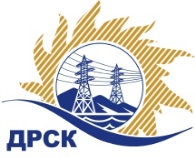 Акционерное Общество«Дальневосточная распределительная сетевая  компания»ПРОТОКОЛ № 71/УТПиР-РЗакупочной комиссии по рассмотрению заявок по открытому электронному запросу предложений на право заключения договора: Реконструкция ВЛ 10/0,4 кВ кВ п. Новобурейский, филиал "АЭС" закупка № 180 раздел 2.2.1.  ГКПЗ 2016ПРИСУТСТВОВАЛИ:  члены постоянно действующей Закупочной комиссии ОАО «ДРСК»  2-го уровня.ВОПРОСЫ, ВЫНОСИМЫЕ НА РАССМОТРЕНИЕ ЗАКУПОЧНОЙ КОМИССИИ: О  рассмотрении результатов оценки заявок Участников.Об отклонении заявки участника закупки ООО «Энергострой»Об отклонении заявки участника закупки ООО «Энергосистема Амур»О признании заявок соответствующими условиям Документации о закупке.О предварительной ранжировке заявок.О проведении переторжкиРЕШИЛИ:По вопросу № 1:Признать объем полученной информации достаточным для принятия решения.Утвердить цены, полученные на процедуре вскрытия конвертов с заявками участников открытого запроса предложений.По вопросу № 2	Отклонить заявку Участника ООО «Энергострой» г. Благовещенск, с. Белогорье, ул. Призейская, д. 4  от дальнейшего рассмотрения, на основании п. 2.8.2.5. «в» Документации о закупке: По вопросу № 3Отклонить заявку Участника ООО «Энергосистема Амур» г. Благовещенск, ул. Забурхановская, д. 102 от дальнейшего рассмотрения на основании п. 2.8.2.5. «в» Документации о закупке: По вопросу № 4	Признать заявки ООО «ТехЦентр» г. Владивосток, ул. Русская, д. 57 Ж, ООО ФСК «Энергосоюз» г. Благовещенск, ул. Нагорная 19, а/я 18, ООО «Строительный Рубикон» г. Владивосток, ул. Гризодубовой, 31, АО «Востоксельэлектросетьстрой» г. Хабаровск, ул. Тихоокеанская, 165,   ООО ЭК «Светотехника» г. Благовещенск, ул. Артиллерийская, 116, ООО «Спецсети» г. Благовещенск, ул. Горького, 300, ООО «АСЭСС» г. Благовещенск, ул. 50 лет Октября 228, ООО «Системы и Сети» г. Благовещенск, ул. Шевченко, 6, ОАО «Электросетьсервис ЕНЭС»  г. Ногинск, ул. Парковая, 1  соответствующими условиям Документации о закупке и принять их к дальнейшему рассмотрению.По вопросу № 5Утвердить предварительную ранжировку предложений Участников:По вопросу № 6:Провести переторжку. Допустить к участию в переторжке предложения следующих участников: ООО «ТехЦентр» г. Владивосток, ул. Русская, д. 57 Ж, ООО ФСК «Энергосоюз» г. Благовещенск, ул. Нагорная 19, а/я 18, ООО «Строительный Рубикон» г. Владивосток, ул. Гризодубовой, 31, АО «Востоксельэлектросетьстрой» г. Хабаровск, ул. Тихоокеанская, 165,   ООО ЭК «Светотехника» г. Благовещенск, ул. Артиллерийская, 116, ООО «Спецсети» г. Благовещенск, ул. Горького, 300, ООО «АСЭСС» г. Благовещенск, ул. 50 лет Октября 228, ООО «Системы и Сети» г. Благовещенск, ул. Шевченко, 6, ОАО «Электросетьсервис ЕНЭС»  г. Ногинск, ул. Парковая, 1.  Определить форму переторжки: заочная.Назначить переторжку на 18.01.2016 в 16:00 час. (благовещенского времени).Место проведения переторжки: ЭТП b2b-energoОтветственному секретарю Закупочной комиссии уведомить участников, приглашенных к участию в переторжке, о принятом комиссией решенииисполнитель Коврижкина Е.Ю.Тел. 397208г. Благовещенск«15» января 2016№Наименование участника и его адресПредмет и общая цена заявки на участие в закупке1ООО «ТехЦентр»г. Владивосток, ул. Русская, д. 57 ЖЦена: 17 800 000,00  руб. без учета НДС (21 004 000,00 руб. с учетом НДС). 2ООО «Энергосистема Амур»г. Благовещенск, ул. Забурхановская, д. 102Цена: 17 980 000,00  руб. без учета НДС (21 216 400,00 руб. с учетом НДС). 3ООО «Энергострой»г. Благовещенск, с. Белогорье, ул. Призейская, д. 4Цена: 18 350 000,00  руб. без учета НДС (21 653 000,00  руб. с учетом НДС). 4ООО «АСЭСС»г. Благовещенск, ул. 50 лет Октября 228Цена: 18 600 000,00  руб. без учета НДС (21 948 000,00  руб. с учетом НДС). 5ООО ФСК «Энергосоюз»г. Благовещенск, ул. Нагорная 19, а/я 18Цена: 18 690 000,00  руб. без учета НДС (22 054 200,00  руб. с учетом НДС). 6ООО «Строительный Рубикон»г. Владивосток, ул. Гризодубовой, 31Цена: 18 710 298,18  руб. без учета НДС (22 078 151,85  руб. с учетом НДС). 7АО «Востоксельэлектросетьстрой»г. Хабаровск, ул. Тихоокеанская, 165Цена: 19 500 000,00  руб. без учета НДС (23 010 000,00  руб. с учетом НДС). 8ООО «Спецсети»г. Благовещенск, ул. Горького, 300Цена: 19 790 128,00  руб. без учета НДС (23 352 351,04  руб. с учетом НДС).9ОАО «Электросетьсервис ЕНЭС»г. Ногинск, ул. Парковая, 1Цена: 19 735 344,00  руб. без учета НДС (23 287 705,92 руб. с учетом НДС). 10ООО ЭК «Светотехника»г. Благовещенск, ул. Артиллерийская, 116Цена: 19 840 174,00  руб. без учета НДС (23 411 405,32 руб. с учетом НДС). 11ООО «Системы и Сети»г. Благовещенск, ул. Шевченко, 6Цена: 19 840 175,54  руб. без учета НДС (23 411 407,13  руб. с учетом НДС). Основания для отклоненияУчастник не подтвердил документально итоговую стоимость своего предложения, что не соответствует п. 2.6.1.4 Документации о закупке в котором говориться: «итоговая стоимость заявки в сканированных документах указывается в строгом соответствии с последним по времени ценовым предложением, объявленным Участником в Системе b2b-esv» Основания для отклоненияВ дополнение к сводной таблице стоимости работ участник не предоставил сметную документацию на выполняемые работы (п. 5.5.1. ДЗ и п. 8.2.4.. ТЗ) - дозапрос к участнику проводился к назначенному времени документ не были представленыМесто в предварительной ранжировкеНаименование участника и его адресЦена предложения на участие в закупке без НДС, руб.Балл по неценовой предпочтительности1 местоООО «АСЭСС»г. Благовещенск, ул. 50 лет Октября 22818 600 000,00 3,002 местоООО ФСК «Энергосоюз»г. Благовещенск, ул. Нагорная 19, а/я 1818 690 000,00 3,003 местоООО ЭК «Светотехника»г. Благовещенск, ул. Артиллерийская, 11619 840 174,00 3,004 местоООО «Системы и Сети»г. Благовещенск, ул. Шевченко, 619 840 175,54 3,005 местоАО «Востоксельэлектросетьстрой»г. Хабаровск, ул. Тихоокеанская, 16519 500 000,00 3,006 местоОАО «Электросетьсервис ЕНЭС»г. Ногинск, ул. Парковая, 119 735 344,00 2,557 местоООО «Спецсети»г. Благовещенск, ул. Горького, 30019 790 128,00 2,108 местоООО «ТехЦентр»г. Владивосток, ул. Русская, д. 57 Ж17 800 000,00 1,659 местоООО «Строительный Рубикон»г. Владивосток, ул. Гризодубовой, 3118 710 298,18 1,65Ответственный секретарь Закупочной комиссии  2 уровня АО «ДРСК»____________________М.Г. Елисеева